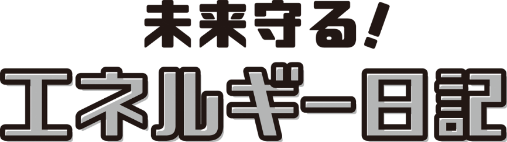 令和6年度　　　　　　　　　　　　参加申込書【よくあるご質問】＜電気・ガス共に使用量が不明の場合＞〇料金のみエネルギー日記に記載してください。＜エネルギー使用量や料金の把握について＞〇過去の電気使用量や料金を知りたいとき　関西電力送配電北摂配電営業所（電話番号：0800-777-8810）か、ご契約の事業者にお問い合わせください。〇過去の都市ガス使用量や料金を知りたいとき　大阪ガス北部事務所（電話番号：0120-5-94817）か、ご契約の事業者にお問い合わせください。〇過去のプロパンガス使用量や料金を知りたいとき　ご契約の事業者にお問い合わせください。＜エネルギー日記のエネルギー使用量・料金部分の記入漏れについて＞〇プロパンガスのため、検針票で前年の使用量がわからない　⇒契約事業者に問い合わせいただき、わからない場合はその旨、エネルギー日記に記載してください。〇引越ししたため、前年分と比較できない　⇒引越し後のみ記入し、引越しをした旨、エネルギー日記に記載してください。〇オール電化住宅のため、ガス欄が埋められない　⇒電気の部分のみ記入し、オール電化の旨、エネルギー日記に記載してください。申込月日月　　　　　日お名前フリガナお名前ご住所〒摂津市電話番号